NÁMĚTY NA PROGRAMY MPZ PRO ROK:NÁMĚTY NA PROGRAMY MPZ PRO ROK:NÁMĚTY NA PROGRAMY MPZ PRO ROK:NÁMĚTY NA PROGRAMY MPZ PRO ROK:2021Staňte se tvůrci programů, které jsou pro Vás zajímavé.Staňte se tvůrci programů, které jsou pro Vás zajímavé.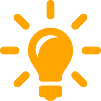 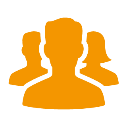 MĚŘIDLOMĚŘIDLOROZSAHDALŠÍ SPECIFIKACEDÉLKA A ÚHEL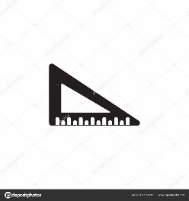 PRŮTOK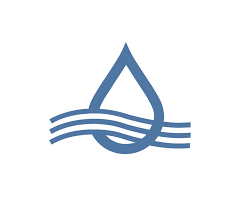 OBJEM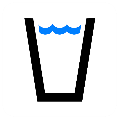 SÍLA A MOMENT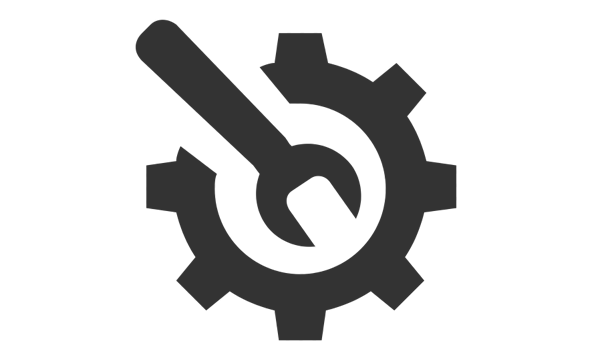 TLAK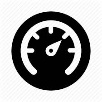 HMOTNOST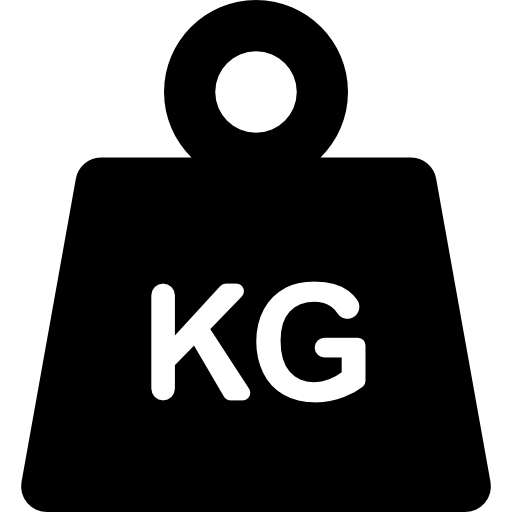 MECHANICKÝ POHYB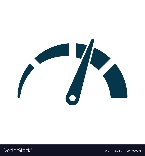 TEPLO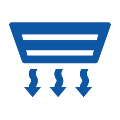 TEPLOTA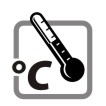 ELEKTRICKÉ VELIČINY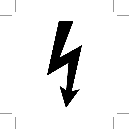 OPTICKÉ VELIČINY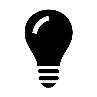 ČAS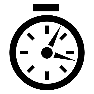 FREKVENCE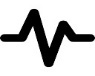 MECHANICKÉ ZKOUŠKY 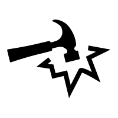 AKUSTICKÉ VELIČINY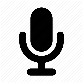 HUSTOTA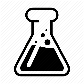 VLHKOST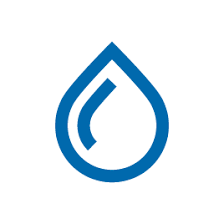 VISKOZITA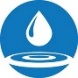 CHEMICKÉ SLOŽENÍ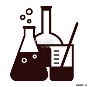 IONIZUJÍCÍ ZÁŘENÍ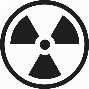 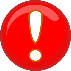 DALŠÍ NÁMĚTY A PŘIPOMÍNKY:DALŠÍ NÁMĚTY A PŘIPOMÍNKY:DALŠÍ NÁMĚTY A PŘIPOMÍNKY: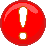 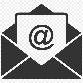 Vyplněný formulář zašlete na emailovou adresu:Vyplněný formulář zašlete na emailovou adresu:sklenovska@cmi.cz 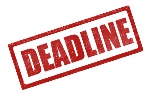 Nejpozdější termín pro odeslání formuláře:Nejpozdější termín pro odeslání formuláře:30.09.2020